Ek 1: Yönetim Ve İdari Birim Yapısı 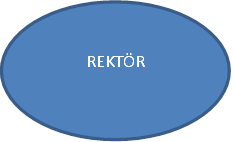 